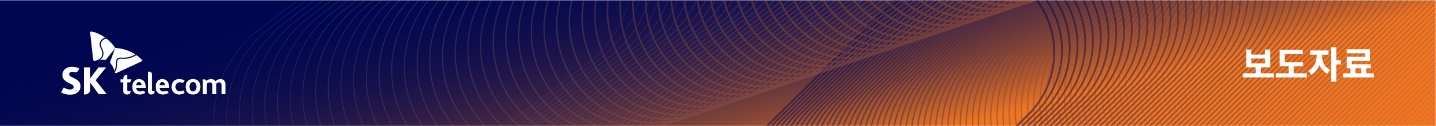 SKT, 우주패스 life로 고객 혜택 더 높인다- 편의점·카페 최대 30% 할인 제공 … T우주 50여개 구독상품 중 원하는 혜택 골라 추가- 신규 제휴처 구독상품 3개 추가 … ‘제휴사 쿠폰 선물하기’ 등 새로운 편의 기능도 더해- 지속적인 상품 확장 및 서비스 개선으로 ‘구독 커머스 플랫폼’ T우주 입지 확대[2022. 6. 30]SK텔레콤(대표이사 사장 유영상, www.sktelecom.com)은 자사의 구독 커머스 플랫폼 ‘T우주’에 생활밀착형 혜택 서비스를 강조한 ‘우주패스 life’를 추가한다고 30일 밝혔다.‘우주패스 life’는 편의점·카페 등 고객들이 일상에서 자주 이용하는 제휴처를 모은 구독 상품으로, 온라인 쇼핑 포인트와 해외직구 무료배송 혜택을 중심으로 한 ‘우주패스 all’·‘우주패스standard’과 함께 고객에게 다양한 선택권을 제공할 예정이다.SKT의 ‘우주패스 life’는 ▲세븐일레븐 최대 30%할인(천원 당 300원 할인) ▲투썸플레이스 30% 할인 두 가지를 기본 혜택으로 제공하며, ‘우주패스 all’과 동일한 50여개 제휴처 중 하나를 택해 추가 혜택을 받을 수 있다.‘우주패스 life’의 기본 혜택을 사용하려면 세븐일레븐과 투썸플레이스에서 T멤버십 앱의 ’우주패스 매직바코드’를 제시하면 된다. 고객은 각각의 제휴처에서 1회 최대 9천원, 월 최대 3만원까지 할인 혜택을 받을 수 있으며, 세븐일레븐과 투썸플레이스에서 각각 하루 한 번씩 사용 가능하다.‘우주패스 life'의 요금은 부가세 포함 월 9,900원으로, 기존 ‘우주패스 all’∙'우주패스 Standard'와 동일하다. SKT 고객은 30일부터 바로 T월드를 통해 ‘우주패스 life’에 가입할 수 있으며, 타 통신사 고객은 7월말 경부터 가입 가능할 예정이다.또한, SKT는 ‘우주패스 life’ 출시와 함께 신규 제휴처를 확대, ‘우주패스 life’와 ‘우주패스 all’에서 ▲SPOTV NOW Basic 이용권 ▲스낵24마켓 15,000원 할인쿠폰 1장(28,000원 이상 구매시 사용 가능) ▲스윗밸런스 총 40,000원 상당 할인쿠폰 4장 등 3개 혜택을 추가했다.이를 통해 ‘우주패스 life’와 ‘우주패스 all’ 고객들은 50개 이상의 구독상품 중 자신에게 맞는 혜택을 고를 수 있게 됐다. SKT는 앞으로도 구독 상품 및 제휴처 확대를 통해 ‘구독 커머스 플랫폼 T우주’의 입지를 확대 할 계획이다.SKT는 이달 23일 우주패스에 ‘제휴사 쿠폰 선물하기’ 기능도 추가했다. 해당 기능은 유효기간이 남아있는 미사용 제휴사 할인 쿠폰을 MMS를 통해 가족·지인에게 전달할 수 있는 기능이다.SKT는 ‘제휴사 쿠폰 선물하기’ 기능 추가를 통해 우주패스 사용 고객들은 좀 더 알뜰하고 합리적으로 할인 혜택을 활용할 수 있을 것으로 기대하고 있다.윤재웅 SKT 구독마케팅 담당은 “’우주패스 life’ 출시로 편의점·카페 등 일상에서 고객들이 거의 매일 이용하는 제휴처 혜택을 제공함으로써, 고객의 선택권을 한번 더 확장했다”며 “지속적인 제휴처 및 상품 확대로 세상의 모든 구독상품을 만날 수 있는 ‘구독 커머스 플랫폼’으로서 입지를 강화할 계획”이라고 밝혔다.▶ 관련문의 : SK텔레콤 PR실 혁신PR팀 정 욱 매니저(02-6100-3881)<끝>엠바고 : 배포 즉시 사용 가능합니다.※ 사진설명SK텔레콤은 자사의 구독 커머스 플랫폼 ‘T우주’에 생활밀착형 혜택 서비스를 강조한 ‘우주패스 life’를 추가한다고 30일 밝혔다.